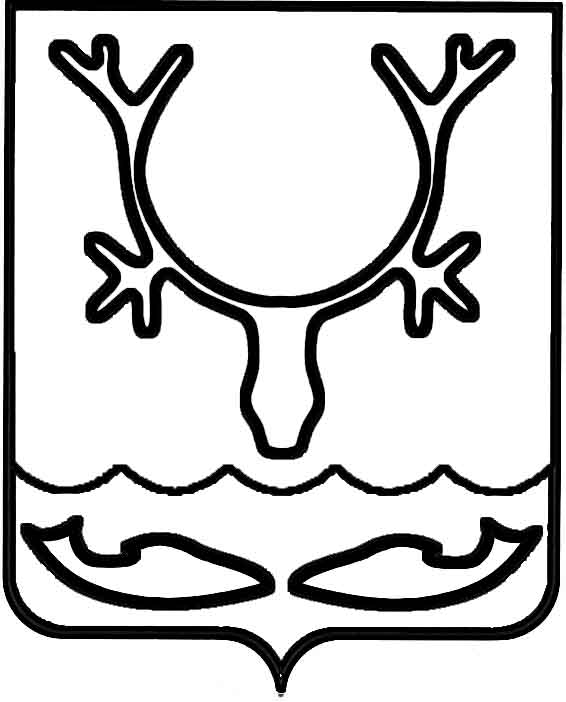 Администрация муниципального образования
"Городской округ "Город Нарьян-Мар"ПОСТАНОВЛЕНИЕО внесении изменений в постановление Администрации МО "Городской округ  "Город Нарьян-Мар" от 24.12.2018 № 1108 "Об утверждении Порядка предоставления выплаты председателям территориальных общественных самоуправлений в МО "Городской округ "Город Нарьян-Мар"В соответствии с пунктом 11 статьи 27 Федерального закона от 06.10.2003
№ 131-ФЗ "Об общих принципах организации местного самоуправления в Российской Федерации", пунктом 4 статьи 31 Устава муниципального образования "Городской округ "Город Нарьян-Мар", пунктом 9.4 статьи 9 Положения "О территориальном общественном самоуправлении в муниципальном образовании "Городской округ "Город Нарьян-Мар", утвержденного решением Совета городского округа "Город Нарьян-Мар" от 29.03.2018 № 501-р, постановлением Администрации МО "Городской округ "Город Нарьян-Мар" от 31.08.2018 № 583 "Об утверждении муниципальной программы муниципального образования "Городской округ "Город Нарьян-Мар" "Развитие институтов гражданского общества в муниципальном образовании "Городской округ "Город Нарьян-Мар" Администрация муниципального образования "Городской округ "Город Нарьян-Мар" П О С Т А Н О В Л Я Е Т:1.	Внести в постановление Администрации МО "Городской округ "Город Нарьян-Мар" от 24.12.2018 № 1108 "Об утверждении Порядка предоставления выплаты председателям территориальных общественных самоуправлений в МО "Городской округ "Город Нарьян-Мар" следующие изменения:1.1.	Приложение 3 к Порядку предоставления выплаты председателям территориальных общественных самоуправлений в МО "Городской округ "Город Нарьян-Мар" изложить в следующей редакции:"Приложение 3к Порядку предоставления выплатыпредседателям территориальныхобщественных самоуправленийв МО "Городской округ "Город Нарьян-Мар"".1.2.	Приложение 4 к Порядку предоставления выплаты председателям территориальных общественных самоуправлений в МО "Городской округ "Город Нарьян-Мар" изложить в следующей редакции:"Приложение 4к Порядку предоставления выплатыпредседателям территориальныхобщественных самоуправленийв МО "Городской округ "Город Нарьян-Мар"Отчето деятельности председателя ТОСИнформационно-аналитический отчет председателя ТОС должен включать 
в себя следующую информацию:-	описание содержания проделанной работы в соответствии с годовым календарным планом с указанием фактического срока реализации мероприятий, 
с приложением документов, подтверждающих проведение мероприятий: рекомендательные письма, статьи, копии дипломов, благодарственных писем, фотографии, иные документы и информационные материалы о деятельности ТОС;-	сведения о количестве проведенных собраний (конференций) граждан, заседаний коллегиального органа ТОС с приложением копий протоколов;-	достигнутые результаты;-	оценка успешности проведенных мероприятий;-	недостатки, выявленные в ходе реализации мероприятий.".2.	Настоящее постановление вступает в силу после его официального опубликования.08.12.2020№991№ п/пКритерии оценкиЗначениеОценка значения за квартал1Периодичность проведения собраний членов ТОС по вопросам деятельности ТОС, проведение заседаний Совета (Комитета) ТОСколичество собраний членов ТОС, заседаний Совета (Комитета) ТОС1 раз – 3 балла,1Периодичность проведения собраний членов ТОС по вопросам деятельности ТОС, проведение заседаний Совета (Комитета) ТОСколичество собраний членов ТОС, заседаний Совета (Комитета) ТОС2 и более – 5 баллов2Участие ТОС в конкурсах грантов, субсидий, микрогрантов количество конкурсов, в которых принято участие ТОС, наименование конкурса2Участие ТОС в конкурсах грантов, субсидий, микрогрантов количество конкурсов, в которых принято участие ТОС, наименование конкурсадо 2 конкурсов – 
3 балла,2 и более конкурса – 
5 баллов3Организация и осуществление мероприятий по работе с детьми и молодежьюколичество мероприятий, форма проведения мероприятий (встреча, семинар, праздник, иное), наименование мероприятиядо 3 мероприятий – 
3 балла,3Организация и осуществление мероприятий по работе с детьми и молодежьюколичество мероприятий, форма проведения мероприятий (встреча, семинар, праздник, иное), наименование мероприятияот 3 до 5 мероприятий включительно – 
5 балловболее 5 мероприятий – 7 баллов4Организация культурно-массовых, спортивных мероприятий, мероприятий в рамках действующих творческих клубов по интересам на базе ТОСколичество мероприятий, наименование мероприятиядо 3 мероприятий – 
3 балла,4Организация культурно-массовых, спортивных мероприятий, мероприятий в рамках действующих творческих клубов по интересам на базе ТОСколичество мероприятий, наименование мероприятияот 3 до 5 мероприятий включительно – 
5 балловболее 5 мероприятий – 7 баллов5Участие в мероприятиях, направленных на предупреждение правонарушений, охрану общественного порядкаколичество выявленных фактов правонарушений, общественного порядка, подтвержденных документальнодо 2 фактов – 1 балл,5Участие в мероприятиях, направленных на предупреждение правонарушений, охрану общественного порядкаколичество выявленных фактов правонарушений, общественного порядка, подтвержденных документально2 и более – 3 балла6Организация и участие в мероприятиях, направленных на охрану окружающей среды, в том числе организация и проведение работ по санитарной очистке территорииколичество мероприятийдо 2 мероприятий – 
3 балла,6Организация и участие в мероприятиях, направленных на охрану окружающей среды, в том числе организация и проведение работ по санитарной очистке территорииколичество мероприятийот 2 до 4 мероприятий включительно – 
5 балловболее 4 мероприятий – 7 баллов7Благоустройство территории ТОС, в том числе озеленение, установка (снятие) вазонов, малых архитектурных форм, детских, спортивных площадок, уборка снега, иноеколичество 
и наименование мероприятийдо 2 мероприятий – 
3 балла,7Благоустройство территории ТОС, в том числе озеленение, установка (снятие) вазонов, малых архитектурных форм, детских, спортивных площадок, уборка снега, иноеколичество 
и наименование мероприятийот 2 до 4 мероприятий включительно – 
5 баллов,более 4 мероприятий – 7 баллов8Организация и участие 
в мероприятиях, направленных 
на профилактику пожарной безопасностиколичество мероприятийдо 2 мероприятий – 
1 балл,8Организация и участие 
в мероприятиях, направленных 
на профилактику пожарной безопасностиколичество мероприятий2 и более – 3 балла9Содействие в выявлении фактов сноса зеленых насажденийколичество обращений в органы местного самоуправлениядо 2 обращений – 
1 балл,9Содействие в выявлении фактов сноса зеленых насажденийколичество обращений в органы местного самоуправления2 и более – 3 балла10Содействие в выявлении фактов нарушения правил благоустройства, содержания домашних животных, фактов самовольного строительства домов, сооружений, гаражей и пристроек к ним на территории ТОСколичество обращений в уполномоченные органы, специализированные организации, органы государственной власти и местного самоуправления по выявленным фактамдо 2 обращений – 
1 балл,10Содействие в выявлении фактов нарушения правил благоустройства, содержания домашних животных, фактов самовольного строительства домов, сооружений, гаражей и пристроек к ним на территории ТОСколичество обращений в уполномоченные органы, специализированные организации, органы государственной власти и местного самоуправления по выявленным фактам2 и более – 3 балла11Самостоятельное решение вопросов местного значения 
(за исключением не включенные 
в критерии оценки)количество решенных вопросов, тематикадо 2 вопросов – 
3 балла,11Самостоятельное решение вопросов местного значения 
(за исключением не включенные 
в критерии оценки)количество решенных вопросов, тематикаот 2 до 5 вопросов включительно – 
5 балловболее 5 вопросов – 
7 баллов12Исполнений поручений Администрации МО "Городской округ "Город Нарьян-Мар"количество поручений, тематика поручений12Исполнений поручений Администрации МО "Городской округ "Город Нарьян-Мар"количество поручений, тематика порученийдо 2 поручений – 
3 балла,2 и более поручений – 5 баллов13Информирование населения о деятельности органа ТОС в средствах массовой информации, в том числе в социальных сетяхколичество публикацийдо 5 раз – 1 балл,13Информирование населения о деятельности органа ТОС в средствах массовой информации, в том числе в социальных сетяхколичество публикаций5 и более – 3 балла14Участие ТОС в федеральных и региональных программахколичество раз, наименование программыдо 2 раз – 3 балла,2 и более раз – 
5 баллов№ п/пКритерии оценкиЗначениеСодержание1Периодичность проведения собраний членов ТОС по вопросам деятельности ТОС, проведение заседаний Совета (Комитета) ТОСколичество собраний членов ТОС, заседаний Совета (Комитета) ТОС1Периодичность проведения собраний членов ТОС по вопросам деятельности ТОС, проведение заседаний Совета (Комитета) ТОСколичество собраний членов ТОС, заседаний Совета (Комитета) ТОС2Участие ТОС в конкурсах грантов, субсидий, микрогрантовколичество конкурсов, в которых принято участие ТОС2Участие ТОС в конкурсах грантов, субсидий, микрогрантовколичество конкурсов, в которых принято участие ТОС3Организация и осуществление мероприятий по работе с детьми и молодежьюколичество мероприятий, форма проведения мероприятий (встреча, семинар, праздник, иное)3Организация и осуществление мероприятий по работе с детьми и молодежьюколичество мероприятий, форма проведения мероприятий (встреча, семинар, праздник, иное)4Организация культурно-массовых, спортивных мероприятий, мероприятий в рамках действующих творческих клубов по интересам на базе ТОСколичество мероприятий4Организация культурно-массовых, спортивных мероприятий, мероприятий в рамках действующих творческих клубов по интересам на базе ТОСколичество мероприятий5Участие в мероприятиях, направленных на предупреждение правонарушений, охрану общественного порядкаколичество выявленных фактов правонарушений, общественного порядка, подтвержденных документально5Участие в мероприятиях, направленных на предупреждение правонарушений, охрану общественного порядкаколичество выявленных фактов правонарушений, общественного порядка, подтвержденных документально6Организация и участие в мероприятиях, направленных на охрану окружающей среды, в том числе организация и проведение работ по санитарной очистке территорииколичество мероприятий6Организация и участие в мероприятиях, направленных на охрану окружающей среды, в том числе организация и проведение работ по санитарной очистке территорииколичество мероприятий7Благоустройство территории ТОС, в том числе озеленение, установка (снятие) вазонов, малых архитектурных форм, детских, спортивных площадок, уборка снега, иноеколичество и наименование мероприятий7Благоустройство территории ТОС, в том числе озеленение, установка (снятие) вазонов, малых архитектурных форм, детских, спортивных площадок, уборка снега, иноеколичество и наименование мероприятий8Организация и участие в мероприятиях, направленных на профилактику пожарной безопасностиколичество мероприятий8Организация и участие в мероприятиях, направленных на профилактику пожарной безопасностиколичество мероприятий9Содействие в выявлении фактов сноса зеленых насажденийколичество обращений в органы местного самоуправления9Содействие в выявлении фактов сноса зеленых насажденийколичество обращений в органы местного самоуправления10Содействие в выявлении фактов нарушения правил благоустройства, содержания домашних животных, фактов самовольного строительства домов, сооружений, гаражей и пристроек к ним на территории ТОСколичество обращений в уполномоченные органы, специализированные организации, органы государственной власти и местного самоуправления по выявленным фактам10Содействие в выявлении фактов нарушения правил благоустройства, содержания домашних животных, фактов самовольного строительства домов, сооружений, гаражей и пристроек к ним на территории ТОСколичество обращений в уполномоченные органы, специализированные организации, органы государственной власти и местного самоуправления по выявленным фактам11Самостоятельное решение вопросов местного значения 
(за исключением не включенные в критерии оценки)количество решенных вопросов, тематика11Самостоятельное решение вопросов местного значения 
(за исключением не включенные в критерии оценки)количество решенных вопросов, тематика12Исполнение поручений Администрации МО "Городской округ "Город Нарьян-Мар"количество поручений12Исполнение поручений Администрации МО "Городской округ "Город Нарьян-Мар"количество поручений13Информирование населения о деятельности органа ТОС в средствах массовой информации, в том числе в социальных сетяхколичество публикаций13Информирование населения о деятельности органа ТОС в средствах массовой информации, в том числе в социальных сетяхколичество публикаций14Участие ТОС в федеральных и региональных программахколичество раз, наименование программыГлава города Нарьян-Мара О.О. Белак